What? (Key Knowledge)What? (Key Knowledge)Prior LearningPrior Learning- Have knowledge and understanding about food hygiene, nutrition, healthy eating and a varied diet. • - Be able to use appropriate equipment and utensils, and apply a range of techniques for measuring out, preparing and combining ingredients.- Have knowledge and understanding about food hygiene, nutrition, healthy eating and a varied diet. • - Be able to use appropriate equipment and utensils, and apply a range of techniques for measuring out, preparing and combining ingredients.DesigningDesigning- Generate innovative ideas through research and discussion with peers and adults to develop a design brief and criteria for a design specification. - Explore a range of initial ideas, and make design decisions to develop a final product linked to user and purpose. - Use words, annotated sketches and information and communication technology as appropriate to develop and communicate ideas.- Generate innovative ideas through research and discussion with peers and adults to develop a design brief and criteria for a design specification. - Explore a range of initial ideas, and make design decisions to develop a final product linked to user and purpose. - Use words, annotated sketches and information and communication technology as appropriate to develop and communicate ideas.MakingMaking- Write a step-by-step recipe, including a list of ingredients, equipment and utensils - Select and use appropriate utensils and equipment accurately to measure and combine appropriate ingredients. -Make, decorate and present the food product appropriately for the intended user and purpose.- Write a step-by-step recipe, including a list of ingredients, equipment and utensils - Select and use appropriate utensils and equipment accurately to measure and combine appropriate ingredients. -Make, decorate and present the food product appropriately for the intended user and purpose.EvaluatingEvaluating- Carry out sensory evaluations of a range of relevant products and ingredients. Record the evaluations using e.g. tables/graphs/charts such as star diagrams. - Evaluate the final product with reference back to the design brief and design specification, taking into account the views of others when identifying improvements. • - -- Understand how key chefs have influenced eating habits to promote varied and healthy diets.- Carry out sensory evaluations of a range of relevant products and ingredients. Record the evaluations using e.g. tables/graphs/charts such as star diagrams. - Evaluate the final product with reference back to the design brief and design specification, taking into account the views of others when identifying improvements. • - -- Understand how key chefs have influenced eating habits to promote varied and healthy diets.Technical knowledge and understandingTechnical knowledge and understanding- Know how to use utensils and equipment including heat sources to prepare and cook food. Understand about seasonality in relation to food products and the source of different food products. Know and use relevant technical and sensory vocabulary.- Apply their understanding of computing to program and control their products. - Know how to use utensils and equipment including heat sources to prepare and cook food. Understand about seasonality in relation to food products and the source of different food products. Know and use relevant technical and sensory vocabulary.- Apply their understanding of computing to program and control their products. Possible ExperiencesPossible ExperiencesDesign, make and evaluate a recipe for Healthy cereal bars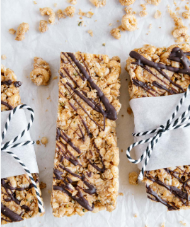 Design, make and evaluate a recipe for Healthy cereal barsWhat? (Key Vocabulary)What? (Key Vocabulary)SpellingDefinition / SentenceFinishingrelated to the appearance of the product – shape, decoration and colour.Texture The feel and appearance of foodsCombine Stir two or more ingredients until mixed together Nutritional The food necessary for health and growth Appearance The way something looks Balanced dietA variety of different food types necessary for health Possible Skills and TechniquesPossible Skills and Techniques